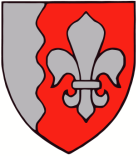 JÕELÄHTME VALLAVALITSUS	Keskkonnaametinfo@keskkonnaamet.ee		 		26.03.2021 nr 7-3/1189 Neeme küla Metsamarja põik 10 maaüksuse detailplaneeringu algatamine, lähteülesande kinnitamine ja keskkonnamõjude strateegilise hindamise algatamata jätmise eelnõule seisukoha küsiminePlaneerimisseaduse (PlanS) § 81 lõike 1 kohaselt esitab detailplaneeringu koostamise korraldaja üldplaneeringut muutva detailplaneeringu lähteseisukohad ettepanekute saamiseks PlanS § 76 lõigetes 1 ja 2 ning PlanS § 127 lõigetes 1 ja 2 nimetatud isikutele ja asutustele.  Jõelähtme Vallavalitsus küsib Keskkonnaametilt KeHJS § 33 lg 6 kohaselt  KSH algatamise vajalikkuse kohta arvamust.Edastame Teile seisukoha saamiseks Jõelähtme Vallavolikogu otsuse eelnõu „Neeme küla Metsamarja põik 10 maaüksuse detailplaneeringu algatamine, lähteülesande kinnitamine ja keskkonnamõjude strateegilise hindamise algatamata jätmine“.  Keskkonnamõju strateegilise hindamise algatamise kaalumiseks on eelnõu lisana 2 koostatud keskkonnamõju strateegilise hindamise vajalikkuse hinnang.Lugupidamisega(allkirjastatud digitaalselt)Andrus UmbojavallavanemLisad: Neeme küla Metsamarja põik 10 maaüksuse detailplaneeringu algatamise_EELNÕU koos eelhinnanguga (Lisa 2)Tiina Skolimowski tiina.skolimowski@joelahtme.ee 6054855